OBEC HORNÍ LIBCHAVA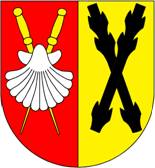 Horní Libchava č. p. 60, PSČ 471 11, tel.: 487 837 400, 606 035 510Pravidla pro přidělování bytů ve vlastnictví obce Horní Libchava s platností od 1. 2. 2024Schválené Zastupitelstvem obce Horní Libchava dne 29. 1. 2024 usnesením č.6/2024.Obec Horní Libchava pronajímá byty na základě zveřejněného výběrového řízení na pronájem konkrétního uvolněného bytu.ŽadatelŽádost může podat každý občan, kterému je více než 18 let a je právně způsobilý k právním úkonům.Nemá-li žadatel v Horní Libchavě trvalý pobyt, písemně se zaváže, že po přidělení bytu se k trvalému pobytu v Horní Libchavě přihlásí a to nejpozději do 15 dní od podpisu nájemní smlouvy. V případě, že se v termínu nepřihlásí k trvalému pobytu v Horní Libchavě, stává se nájemní smlouva neplatnou.Na žadatele nesmí být 3 roky zpět podána žaloba na dlužné nájemné, podána žaloba k výpovědi z nájmu bytu z důvodu porušení povinností nájemce a nesmí mít evidovaný dluh u obce Horní Libchava.Zveřejnění nabídkyNabídka volného bytu bude zveřejněna na úřední desce po dobu nejméně 15 dní, během kterých zájemce může podat žádost o přidělení bytu dle zveřejněných podmínek.V nabídce bude vedle adresy, popisu bytu a minimální výše nájemného uvedeno i datum prohlídky bytu a datum, do kterého lze podat žádost o nájem bytu.Postup pro podání žádostiPísemná žádost o pronájem bytu bude žadatelem zpracována na předepsaném formuláři včetně všech příloh a musí obsahovat všechny údaje potřebné pro jejich posouzení.Vyplněnou žádost včetně příloh, podá zájemce o byt do data určeného v nabídce písemně v uzavřené obálce označené „NEOTVÍRAT“ na adresu: Obec Horní Libchava, č.p. 60 Horní Libchava 471 11 nebo osobně na OÚ Horní Libchava. Nabídky, které budou podány po lhůtě k podání nabídek, budou neotevřené vráceny zpět zájemci na adresu uvedenou na zásilce.Posouzení žádosti a výběr nájemceŽádost posoudí komise, která bude složená ze 3 zastupitelů obce Horní Libchava, 1 zástupce RK Kouba, Karla Poláčka 2230, Česká Lípa a 1 zástupce na základě pověření Zastupitelstva.Člen komise nesmí být zároveň účastníkem nabídkového řízení, ani být ve vztahu k jiném účastníkovi řízení.Komise sestaví pořadí zájemců na základě posouzení výše nájemného, sociální a bytové situace žadatele nebo k veřejně prospěšnému cíli přidělení bytu.Komise doporučí vyřazení nabídky, která neakceptuje požadavky ve zveřejněném záměru.V případě shodné výše nabízeného nájemného u dvou a více nabídek může hodnotící komise navrhnou hodnocení nabídek formou nového výběrového řízení mezi účastníky se stejnou nabízenou částkou.O výsledku jednání hodnotící komise bude pořízen písemný záznam, který potvrdí všichni přítomní členové komise svým podpisem. O pronájmu bytové jednotky rozhodne starostka s přihlédnutím ke stanovisku komise.V případě, že se žadatel o pronájem bytu, kterému byl byt přidělen, nedostaví bez vážného důvodu k podpisu nájemní smlouvy do 15 dnů od doručení písemné výzvy nebo byt vrátí, ztrácí nárok na uzavření smlouvy.Doba trvání nájemní smlouvyU nově uzavíraných nájemních smluv se uzavírá nájemní vztah obvykle na dobu určitou 6 nebo 12 kalendářních měsíců.Při splnění podmínek řádného užívání je následný nájemní vztah uzavřen na dobu neurčitou.Podmínkami řádného užívání bytu se rozumí, že je včas hrazeno nájemné včetně záloh na služby a jsou dodržovány podmínky užívání bytu a společných prostor uvedených v nájemní smlouvě a právních normách.Minimální výše nájemného u nově pronajímaných bytůMinimální výše nájemného za m2 bude 65,- Kč, v konkrétní výzvě může být navýšeno vzhledem k předchozí rekonstrukci bytu.V Horní Libchavě dne 31. 1. 2024	Mgr. Jana Löfflerovástarostka